Инструкция по выполнению заданий по учебной дисциплине «ЛИТЕРАТУРА»                          Суббота 6.11. 202114 группа ОПОП «Продавец, контролер-кассир»  (6 часов)  Для выполнения задания вы должны зайти в систему дистанционного обучения (СДО)  Артинского агропромышленного техникума.  (ПУТЬ/ http://aat-arti.ru/   главная страница, вкладка , ввести логин и пароль, далее вкладка «Мои курсы», курс  «Русская литература  19 в».)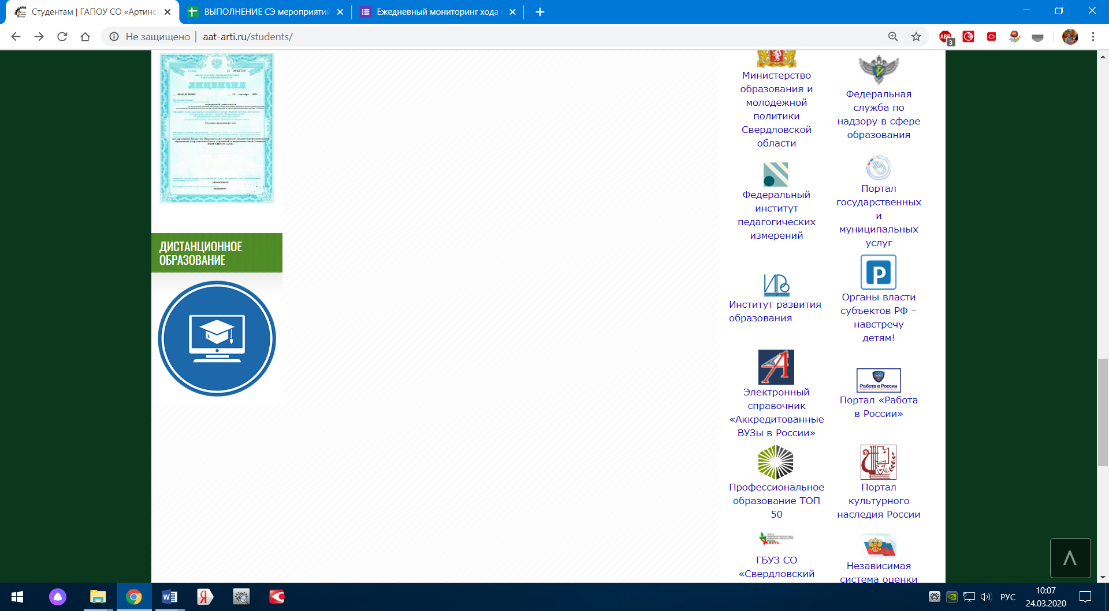 Задания:Островский, пьеса «Гроза»  - прочитать или посмотреть спектакль.Тест по пьесе «Гроза» - на оценкуЗадание 14. Таблица  «Кулигин и Феклуша»Задание 15 «Сцена прощания с Борисом» - на оценку.Тема 2.6. Н.С. Лесков. – информационный ресурс, познакомиться.Н.С. Лесков, жизнь и творчество – прочитать (учебник).Тест по биографии Лескова – на оценку.Прочитать повесть Лескова «Очарованный странник»Задание 19 по повести «Очарованный странник» - но оценку.Уважаемые студенты! Внимательно читайте задания и отвечайте на поставленные вопросы прямо в СДО. Мне ничего высылать не нужно, я вижу все ваши ответы.За выполнение заданий вы должны получить 5 оценок, если до субботы 13.11.21 не будут выполнены задания, то в журнал будут выставлены неудовлетворительные оценки.